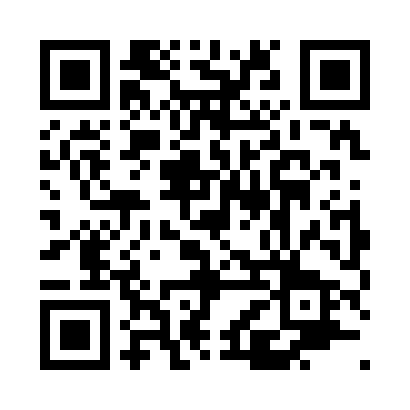 Prayer times for Creggans, South Lanarkshire, UKMon 1 Jul 2024 - Wed 31 Jul 2024High Latitude Method: Angle Based RulePrayer Calculation Method: Islamic Society of North AmericaAsar Calculation Method: HanafiPrayer times provided by https://www.salahtimes.comDateDayFajrSunriseDhuhrAsrMaghribIsha1Mon3:014:381:247:1210:1011:472Tue3:024:391:257:1210:1011:473Wed3:024:401:257:1210:0911:474Thu3:034:411:257:1110:0911:475Fri3:034:421:257:1110:0811:466Sat3:044:431:257:1110:0711:467Sun3:054:441:257:1010:0611:468Mon3:054:451:267:1010:0511:459Tue3:064:471:267:1010:0411:4510Wed3:074:481:267:0910:0311:4411Thu3:074:491:267:0910:0211:4412Fri3:084:511:267:0810:0111:4313Sat3:094:521:267:0810:0011:4314Sun3:104:531:267:079:5811:4215Mon3:104:551:267:069:5711:4216Tue3:114:561:267:069:5611:4117Wed3:124:581:277:059:5411:4018Thu3:135:001:277:049:5311:4019Fri3:145:011:277:049:5111:3920Sat3:155:031:277:039:5011:3821Sun3:155:051:277:029:4811:3722Mon3:165:061:277:019:4711:3623Tue3:175:081:277:009:4511:3624Wed3:185:101:276:599:4311:3525Thu3:195:121:276:589:4111:3426Fri3:205:131:276:579:4011:3327Sat3:215:151:276:569:3811:3228Sun3:225:171:276:559:3611:3129Mon3:235:191:276:549:3411:3030Tue3:235:211:276:539:3211:2931Wed3:245:231:276:529:3011:28